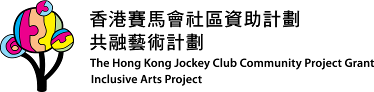 Page 12021.4.24 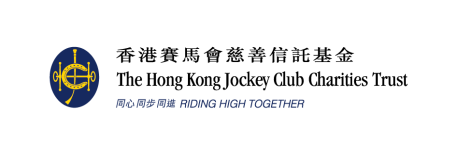 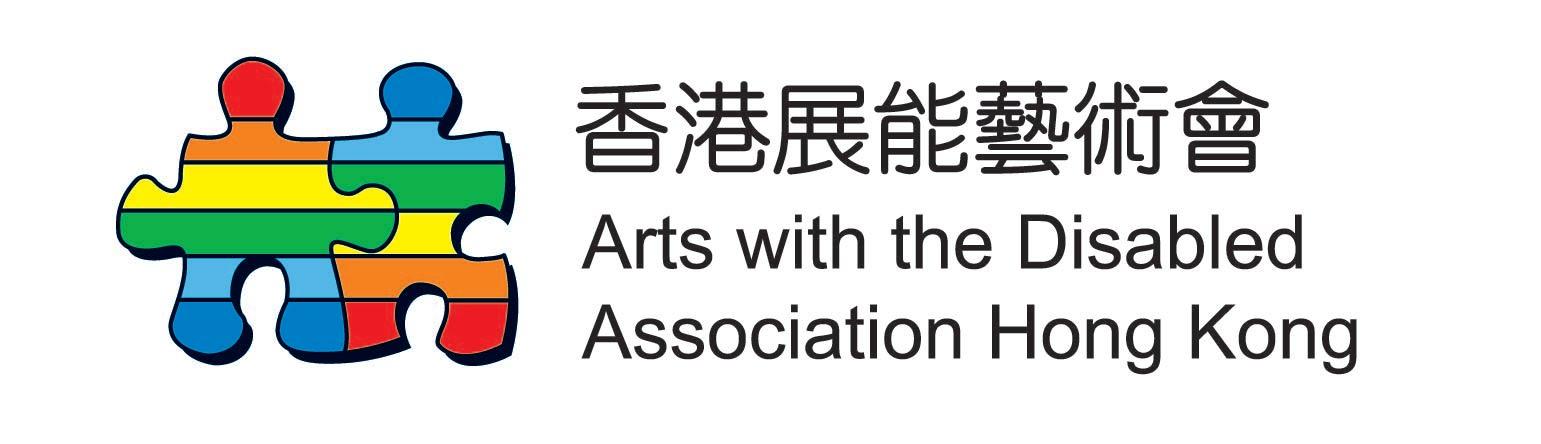 Page 2www.adahk.org.hk/jcias【因應疫情，工作坊的形式或內容將按情況更改，詳情請密切留意本會網站公佈。】www.adahk.org.hk/jciaswww.facebook.com/jcias•  2:15pm-3:45pm    l   4:00pm-5:30pmStanleyStanley